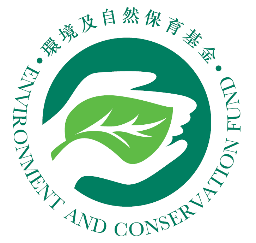 環境及自然保育基金環保教育和社區參與項目計劃 - 參加者意見調查(由活動參加者填寫)本會進行參加者意見調查，目的是為了評估活動的成效，作為日後檢討改善的根據。請就以下的問題在適當空格內加上或在適當的空欄上表達您的意見，多謝合作。項目及活動名稱:__________________________________________________活動日期:_______________(建議由機構代參加者填寫)~ 謝謝您的寶貴意見 ~非常同意同意一般不同意非常不同意活動增加參加者的環保知識及對本地環境問題的認識活動提高參加者的環保意識活動提高參加者對其他環保活動的興趣活動有助參加者在日常生活中實踐環保(如減少廢物/將廢物分類回收/節約能源/珍惜水資源等)  活動有助參加者對家人、同學、朋友宣揚環保其他意見/提議(如空位不敷填寫，請另頁詳列有關資料。)參加者對改善環保教育和社區參與項目活動之意見(如空位不敷填寫，請另頁詳列有關資料。)